TANTÁRGYI ADATLAPTantárgyleírásAlapadatokTantárgy neve (magyarul, angolul)  ● Azonosító (tantárgykód)BMEEPET0407A tantárgy jellegeKurzustípusok és óraszámokTanulmányi teljesítményértékelés (minőségi értékelés) típusaKreditszám 2TantárgyfelelősTantárgyat gondozó oktatási szervezeti egységA tantárgy weblapja A tantárgy oktatásának nyelve A tantárgy tantervi szerepe, ajánlott féléveKözvetlen előkövetelmények Erős előkövetelmény:Gyenge előkövetelmény:Párhuzamos előkövetelmény:Kizáró feltétel (nem vehető fel a tantárgy, ha korábban teljesítette az alábbi tantárgyak vagy tantárgycsoportok bármelyikét):A tantárgyleírás érvényességeJóváhagyta az Építészmérnöki Kar Tanácsa, érvényesség kezdete Célkitűzések és tanulási eredmények Célkitűzések Tanulási eredmények A tantárgy sikeres teljesítésével elsajátítható kompetenciákTudás Képesség Attitűd Önállóság és felelősségOktatási módszertan Tanulástámogató anyagokSzakirodalomJegyzetek (óravázlatok):Letölthető anyagok Tantárgy tematikájaElőadások tematikájaBevezetés. Az építészetelmélet tárgya és határterületei. Az ókor építészetelmélete. Vitruvius Tíz KönyveA kora-középkor és a romanika építészetelmélete. Az építészeti mű világa és interpretációja. Szimbolikus forma és jelentéseA gótika építészetelmélete. Misztika és Ráció. A katedrális építtetői és műhelyei. Suger, Villard de Honnecourt Humanista műveltség és építészet Itáliában. Az Ideák és az antik építészet antropometriája. Alberti, Filarete, Francesco di Giorgio Vitruvius-kommentárok és utópiák; az erődépítészet és az ideális város elmélete; manierizmus és késő reneszánsz teóriaAz akadémizmus Franciaországban. Az ellenreformáció és a barokk határainak kitágulása; a klasszicizmus teóriájának előzményei Itáliában. Architectura Civilis et Militaris A XVIII. század építészetelmélete Franciaországban. Az építészeti akadémiák. Felvilágosodás és forradalmi építészet. A XIX. század építészetelméleti koncepciói Angliában, Franciaországban és Németországban. A klasszikus és a középkori hagyomány interpretálása. A historizálás dilemmái. A Modern előfutárai és ezek építészeti manifesztumai. A tanulmány konzultációjaTantárgyKövetelmények A Tanulmányi teljesítmény ellenőrzése ÉS értékeléseÁltalános szabályok Teljesítményértékelési módszerekTeljesítményértékelések részaránya a minősítésbenÉrdemjegy megállapítás Javítás és pótlás A tantárgy elvégzéséhez szükséges tanulmányi munka Jóváhagyás és érvényességJóváhagyta az Építészmérnöki Kar Tanácsa, érvényesség kezdete 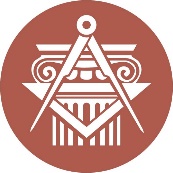 BUDAPESTI MŰSZAKI ÉS GAZDASÁGTUDOMÁNYI EGYETEMÉPÍTÉSZMÉRNÖKI KARkurzustípusheti óraszámjellegelőadás (elmélet)2gyakorlatlaboratóriumi gyakorlatneve:beosztása:elérhetősége:tevékenységóra / félévrészvétel a kontakt tanórákon12×2=24felkészülés a teljesítményértékelésre1x4=4tanulmány elkészítése/vizsga felkészülés1x12=12összesen:∑ 40